Instituto Federal de Educação, Ciência e Tecnologia do Ceará – IFCE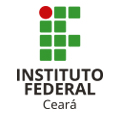 Coordenadoria Técnico-PedagógicaDiscentes em Regime de Exercícios DomiciliaresSemestre 2018.2Semestre 2019.1Semestre 2019.2MATRÍCULACURSOSERVIDOR RESPONSÁVEL20171112020016Técnico em Construção NavalValdo Silva20182114010234Licenciatura em Ciências BiológicasLaís Melo20181112040294Técnico em EventosLaís Melo20181112050214Técnico em Meio AmbienteLaís Melo20182112030033Técnico em Restaurante e BarJoel MonteiroMATRÍCULACURSOSERVIDOR RESPONSÁVEL20161114010347Ciências BiológicasLaís Melo20191114010179Ciências BiológicasLaís MeloMATRÍCULACURSOSERVIDOR RESPONSÁVEL20182112050298Meio AmbienteLaís Melo20182112020020Construção Naval Valdo Silva